Monialaiset oppimiskokonaisuudet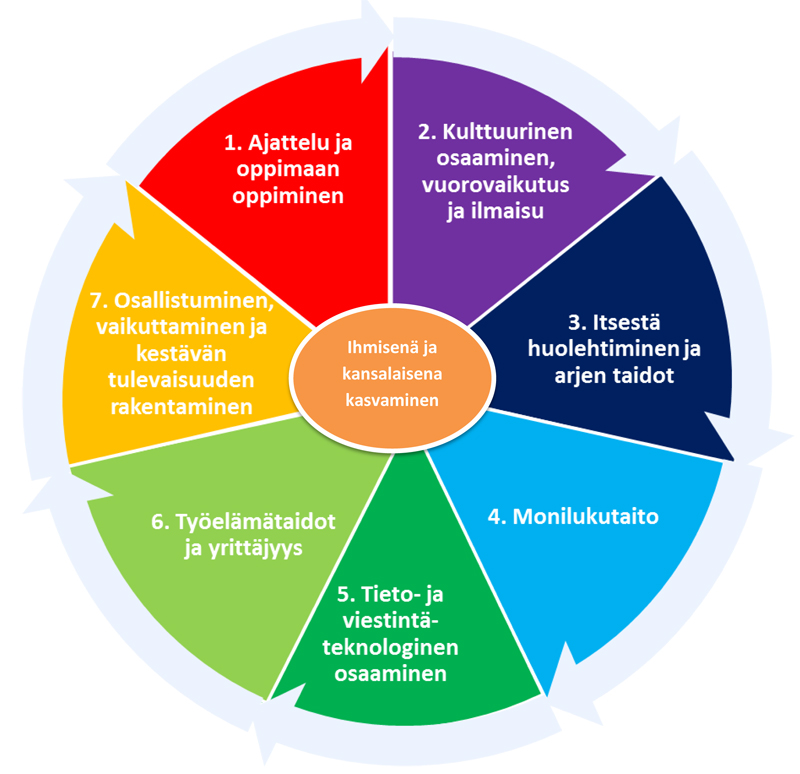 Oppilaiden opintoihin sisältyy vähintään yksi monialainen oppimiskokonaisuus lukuvuodessa. Sen lisäksi kouluilla voidaan toteuttaa muita oppimiskokonaisuuksia esimerkiksi eri-ikäisten kesken. Monialaisten oppimiskokonaisuuksien tavoitteena on, että oppilaat oppivat yhdistämään eri tiedonalojen tietoja sekä pääsevät toimimaan yhdessä.Monialaisten oppimiskokonaisuuksien tavoitteet ja sisällöt täsmennetään koulujen lukuvuosisuunnitelmissa. Oppilaat pääsevät vaikuttamaan oppimiskokonaisuuksien suunnitteluun ja toteuttamiseen. Oppimiskokonaisuuksien toteuttamista ja työtapoja suunniteltaessa on otettava huomioon laaja-alaiset kokonaisuudet L1 - L7. Ne kuuluvat olennaisena osana kaikkien vuosiluokkien kokonaisuuksiin. Oppimiskokonaisuudet suunnitellaan siten, että oppilailla on aikaa syventyä oppimiskokonaisuuden sisältöön ja työskennellä tavoitteellisesti, monipuolisesti ja pitkäjänteisesti.Oppimiskokonaisuuksia voi toteuttaa eri tavoin. Esimerkiksi:• opiskelemalla samaa teemaa kahdessa tai useammassa oppiaineessa samanaikaisesti• järjestämällä samaan teemaan liittyvät asiat peräkkäin opiskeltaviksi• järjestämällä teemapäiviä, tapahtumia, kampanjoita, opintokäyntejä ja leirikouluja osana isompaa kokonaisuutta• toteuttamalla monialaisia, pitkäkestoisia oppimiskokonaisuuksia ja integroimalla oppiaineita• toteuttamalla kaikki opetus eheytettynä.Oppilas saa palautetta työskentelystään oppimiskokonaisuuden aikana ja osaaminen otetaanhuomioon oppiaineissa annettavaa sanallista arviota tai arvosanaa muodostettaessa.OPS0-1 Minä, me ja ympäristömme2 Oma ajattelu ja viestintä3 Koti Lempäälässä4 Ulos oppimaan5 Elämää eri aikakausina6 Yhteinen tulevaisuus7 Arjen taitoja8 Ihminen ja ihmisyys9 Aktiivinen vaikuttajaOPS tavoitteetMonialaisessa oppimiskokonaisuudessa oppilas• harjoittelee tunteiden käsittelemistä, muiden huomioon ottamista ja vuorovaikutustaitoja• opettelee liikkumaan liikenteessä turvallisesti• harjoittelee kouluun sopivia tapoja• tutustuu kouluun ja sen lähiympäristöön• harjoittelee toimimaan ryhmässä ja kouluyhteisön vastuullisena jäsenenä.Monialaisessa oppimiskokonaisuudessa oppilas• opettelee ilmaisemaan itseään• opettelee kuuntelemaan ja arvostamaan toisten omia mielipiteitä• tutustuu erilaisiin teksteihin ja viestinnän muotoihin.Monialaisessa oppimiskokonaisuudessa oppilas• tutustuu oman kotiseudun erityispiirteisiin• tutkii oman suvun menneisyyttä• kertoo itsestään ja omista kiinnostuksen kohteistaan ja oppii tuntemaan luokkatoverinsaparemmin.Monialaisessa oppimiskokonaisuudessa oppilas• oppii arvostamaan luontoa• kiinnostuu luonnonilmiöistä, eläimistä ja kasveista• löytää lähiluonnosta itseään kiinnostavia asioita ja osaa kertoa niistä• harjoittelee omien tutkimusten tulosten esittämistä.Monialaisessa oppimiskokonaisuudessa oppilas• tutustuu paikalliseen historiaan• eläytyy 11-vuotiaan elämään jollakin aikakaudella• perehtyy jonkin aikakauden erityispiirteisiin ja valmistaa siihen liittyvän tuotoksen.Monialaisessa oppimiskokonaisuudessa oppilas• ymmärtää, että omilla toimilla on vaikutusta maapallon ja ihmisten tulevaisuuteen• opiskelee erilaisiin kulttuureihin, uskontoihin, kieliin ja tapoihin liittyviä asioita ja oppiiarvostamaan ja ymmärtämään niitä• seuraa ajankohtaisia asioita ja arvioi lähteiden luotettavuutta.Monialaisessa kokonaisuudessa oppilas• harjoittelee opiskelu- ja työskentelytaitoja sekä oman toiminnan ohjausta• opettelee sinnikkyyttä ja pitkäjänteisyyttä• harjoittelee kaveritaitoja sekä erilaisissa ryhmissä toimimista• pohtii omia vaikuttamisen keinoja.Monialaisessa kokonaisuudessa oppilas• opiskelee ihmisen hyvinvointiin liittyviä asioita kokonaisvaltaisesti• pohtii ihmisoikeuksia ja tasa-arvoa• seuraa ajankohtaisia asioita ja arvioi lähteiden luotettavuutta sekä opetteleemuodostamaan omia mielipiteitä.Monialaisessa kokonaisuudessa oppilas• pohtii omia vahvuuksiaan ja omaa tulevaisuuttaan ennakkoluulottomasti• tutustuu yritystoimintaan ja globaaliin talouteen• pohtii vastuutaan kuluttajana• harjoittelee yhteiskunnallista vaikuttamista.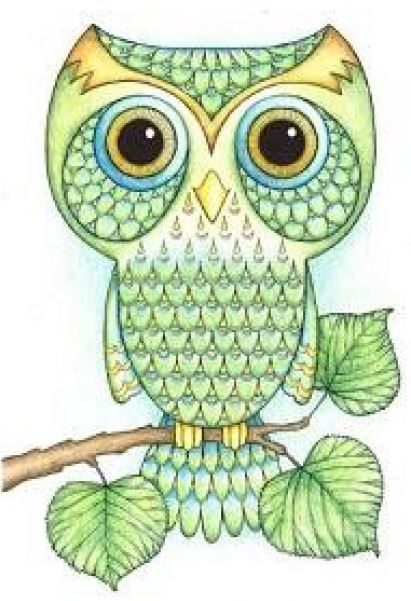 Monialaiset oppimiskokonaisuudet Sääksjärven koulussaMonialaiset oppimiskokonaisuudet Sääksjärven koulussaMonialaiset oppimiskokonaisuudet Sääksjärven koulussaMonialaiset oppimiskokonaisuudet Sääksjärven koulussaMonialaiset oppimiskokonaisuudet Sääksjärven koulussaMonialaiset oppimiskokonaisuudet Sääksjärven koulussaOppimiskokonaisuuden kuvaus ja laajuusOppimiskokonaisuuden toteutustapa, oppimateriaalit, menetelmät, tvt-työkalutTavoitteet/laaja-alaisen osaamisen alueet (L1-L7)Oppiaineet, opettajatOppilaiden osallistaminen suunnitteluunArviointiMuuta huomioitavaaUlos oppimaan/vesi 4. luokatOpintoretki Särkänniemen akvaarioon ja Näsijärven rantaanMateriaalipankin kerääminen, lopputyöLukuvuoden kestävä projektiOpintoretki,  havainnointi tehtäväpaketin mukaisesti, ryhmätyöt, tabletitL1, L3, L5, L6Yl, Ma, Jussi Niemi, Heini Ristimäki, Laura Jääskeläinen Kohteiden ideointi, tehtäväpaketin suunnittelu, liikkuminen, rahoitusOsana oppiaineen arviointia, päättötyö 2 koulunkäynninohjaajaa mukaanMittakaavat ja suunnistaminen 8. luokatMa, LiHh, Pt, Hoe, Jum, Lh, PiTa, PemElämää eri aikakausina:Toteutamme retkinä tai teemapäivinä.Syksyllä Hirvi-Simunan luolasto +  luetaan tarina Hirvi-Simunasta, tuosta metsien mysteerimiehestä + kirjoitelma/kuvistyöTalvella Amurin työläismuseo. Historia, äidinkieli -> Koulussa teemapäivä vanhanajan koulu + kirjoitelma/muu koulutyöKeväällä pyöräretki Pirunlinnaan Kuljuun. Liikunta + historia + ylli + äidinkieli. Kevätretki Turun linnaan, tuomiokirkkoon/Aboa vetus-museoon, ruokailu opetusravintolassa. Historia + tapakasvatus.5.lk tiimi eli Anu P., Jenny S. ja Laura A.Oman elämän hallinta /jopoluokka– lukuvuoden kestävä projektiVierailut esim. pankki, talousmateriaali Nuorten maailma.fi, Tv-sarjat ja dokumentit, opintoretket, kirjoitelmiaL1,L3,L4,L6L7Äidinkieli, yhteiskuntaoppi, terveystietoKristiina LatvalaRyhmätöissä, tiedon hakuOsana oppiaineen arviointiaKko mukanaMaailman-kansalaiseksi kasvaminen jaoppilaiden osallistaminen – Erasmus-hanke– Ruokaviikko – Suomen maakuntaruuat– Maailmankoulu Vieraat kielet, biologia, maantiede, ympäristö- ja luonnontiede, äidinkieli ja kirjallisuus, kotitalousVihreä lippu-hankeSopu-kouluKoti Lempäälässä/3. luokat-lukuvuoden kestävä projektiOpintoretket: Kuokkalan museoraitti, Pyhän Birgitan kirkko ja hautausmaa ja Hirvi-Simunan luola. Materiaalit: Tarina Hirvi-Simunasta, Lempäälän virtuaalikoulu ja yhteistyö seurakunnan kanssa (papin vierailu). Projektituotokset: Kartta, jossa oppilaiden kodit. Lisäksi iltakoulussa tehtävärasteja. Tablettitietokoneet tiedonhankinnassa ja karttatehtävissä.L1, L2, L4, L5, L7Ylli, äidinkieli, uskonto, liikuntaOpettajat: Neuvonen, Kortelainen, Salonpää, TörmäläRyhmätyöt + tiedonhakuMinä, me ja ympäristömme / esiluokatLähiympäristö, rakennettuLuontoRetkiä metsään koko vuoden ajanSadonkorjuujuhla syksylläLuokkien omat suomalaiset tunnuseläimetLiikenteessä kulkemisen opettelu sekä miten toimin kirjastossa. Katsotaan oma koulu/koti googlemapsillä, otetaan valokuvia pihapiirissä.Oppiminen linkitetään myös Erasmus –asioihin: metsän antimetHavainnointi, kuvataide, musiikki, äidinkieli, käsityö (omavalintaisia töitä vapaan leikin aikana), liikunta, juhlaL1, L2, L3, L4, L5 ja L7Turvallinen liikkuminenja toimiminen lähiympäristössä, hyvät tavat ja vastuullinen toimintaL1, L2, L3, L4, L5 ja L7Tunnesuhteen luominen luontoa kohtaan. Hankitaan tietoa itsestä kiinnostavista luonnon asioista ja ilmiöistä. Tutkiva ote ja yhteistyön harjoittelu.Kielen rikas maailma Tutkin ja toimin ympäristössäni.A-L K, MN, ES, BB-PIlmaisun monet muodot,matemaattiset taidot,vuorovaikutustaidot, tiedon hankkimisen taidot, kokemusten hankkimisen aktiivisella tekemiselläA-L K, MN, ES, BB-PKuvien ottamisessa oppilaat ideoivat kohteita pihasuunnistukselle.Kirjastossa valitaan omien mieltymysten mukaisia kirjoja lainaan.Sadonkorjuujuhlan antimet päätettiin kodeissaOppilaiden toive: retkelle eväitäSuunnitellaan metsäretkeä oppilaiden kanssa (paikka, tekemiset..)Palaute oppilailta ja kodeista.Tiimin keskustelua.Oppilaiden kokemuksetHuoltajien palauteTiimin keskusteluapip -henkilöstö ja kaksi alan opiskelijaaapip –henkilöstö, alan opiskelijat, huoltajatRetkillä mukana ensiapulaukku ja huoltajien yhteystiedotSadonkorjuu-teema/2. luokatTutkitaan ruuan alkuperää. Tutustutaan puutarhan, pellon ja metsän satoon. Retkiä lähimetsään ja Jokioisten Luonnonvarakeskus Elonkiertoon. Retkien antia luokassa eri tavoin eri aistein: Leipomista, aistirata, sienipiirakkamaistiaiset Käsityöt ja kuvataideaiheet teeman mukaisesti. Leikkejä ja pelejä.Saneluita juttujen kirjoittelua aiheesta. Sadonkorjuujuhla luokassa: oppilaiden omavalintaiset esitykset aiheesta.Luokittelutehtäviä ja kauppaleikkiä (ma)L1  L4  L7YM, AI, MA, KU, KS, LI, MU(EN)Minna-Mari Olli, Salla Härkönen, Hannu Lehikoinen, Virpi SalonpääRyhmätyöKuvataidetyön ja käsityön suunnitteluOman esityksen suunnittelu, harjoitus ja esittäminen luokassaPalautekeskustelua luokittelutehtävistä jakson aikana, ajatuskartta syksyn sadosta